INDICAÇÃO Nº 352/2016“Sugere ao Poder Executivo Municipal a execução de reparos e/ou melhorias na canaleta no cruzamento das Ruas Joaquim Felipe da Costa Machado e a Rua Santos Dumont, no Bairro Vila Godoy, neste município.”Excelentíssimo Senhor Prefeito Municipal, Nos termos do Art. 108 do Regimento Interno desta Casa de Leis, dirijo-me a Vossa Excelência para sugerir que, por intermédio do Setor competente, tome providências referentes a execução de reparos e/ou melhorias na canaleta no cruzamento das Ruas Joaquim Felipe da Costa Machado e a Rua Santos Dumont, no Bairro Vila Godoy, neste município.”Justificativa:Motorista e motociclistas que trafegam por essa via acima citada, reclamam das más condições da canaleta que atrapalha a passagem dos veículos, oferecendo danos matérias e também risco de  acidentes.Por esses motivos, moradores do bairro e pessoas que circulam pelo local procuraram por esse Vereador para solicitar providências. Portanto, solicitamos com a máxima urgência o serviço acima supracitado.Plenário “Dr. Tancredo Neves”, em 19 de Janeiro de 2016.Ducimar de Jesus Cardoso“Kadu Garçom”-Vereador-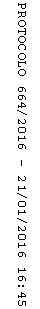 